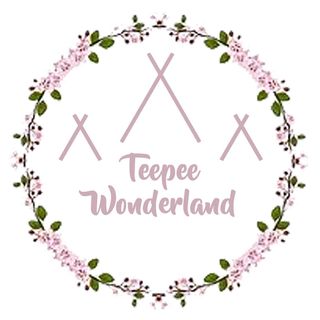 Thank you for your Enquiry for a TEEPEE WONDERLAND party, please find below Teepee Wonderland’s Terms and Conditions of supply. 1. Booking Information: 1.01 The ‘Hirer’ means the person signing the booking form for ‘Hire of equipment’. 1.02 ‘Teepee Wonderland’ is a trading name of and refers to Sadie Spencer. 1.03 A deposit of £30 (non-refundable) is required to confirm the booking in addition to a completed Booking Form. BACS payment preferred and account details are provided on the booking form. 1.04 The remaining balance is due 14 days prior to the event date along with a £50 security deposit. The security deposit is refundable once the equipment has been collected undamaged and fully tested (normally within 48 hours). In the unlikely event that any items are damaged replacement costs will be deducted. 1.05 Parties booked within 14 days of the event will require immediate full payment. 1.06 The final numbers and choices must be confirmed at least 14 days prior to the date of the booking. Any booking reductions after this time will still be charged for at the previous rate, with no refunds due. Any increase to booking numbers are not guaranteed and will be subject to availability. 1.07 The Hirer must disclose the property type and access to the venue at the time of booking. In the event that access is limited or difficult, it shall be at Teepee Wonderland’s discretion whether the booking is accepted. In the event that access is difficult, and a second person is required to set up the event an additional £35 will be charged. Teepee Wonderland will accept no liability or accountability if upon arrival we find that any restricted or difficult access means your booking cannot go ahead. No refunds will be given if your booking cannot go ahead because of difficult access which has not been disclosed at the time of booking. 1.08 The Hirer is responsible for providing Teepee Wonderland staff with all relevant medical information for all the children attending the party at least 14 days prior to the event. Reasonable endeavours will be made to accommodate allergies as instructed; however accountability remains with the Hirer. We are likewise not responsible at any point, for the welfare of the children at the events, which remains the full responsibility of the Hirer. 1.09 The Hirer is responsible for ensuring the accuracy of the information given to Teepee Wonderland and to pass over such information in sufficient time for Teepee Wonderland to perform the contract safely and without risk, within 14 days of the event occurring, to avoid last minute disappointment. 1.10 The Hirer is responsible for ensuring adequate indoor space is available for the equipment to be set up and arranged. The space required for one tent and airbed is 2m x 1m. The breakfast trays are 56 x 36cm and are usually placed in front of each bed if there is room however, these can be placed elsewhere if preferred. Teepee Wonderland will not refund in full or in part the monies paid in the event that adequate space is not available to set up all the equipment.1.11 Teepee Wonderland reserves the right to make any changes to the services as is deemed necessary by Teepee Wonderland without notice to the Hirer.1.12 The Hirer is responsible/ liable for any damage or injury occurring from or as a result of inappropriate use or misuse or reckless use of any Teepee Wonderland equipment. 1.13 Smoking is not permitted in the proximity of Teepee Wonderland equipment. If smoking is detected the Hirer shall forfeit the full security deposit. 1.14 It is the Hirers responsibility to ensure that the children are supervised at all times. Teepee Wonderland will charge the hirer for the costs of any damage to any property caused by your breach of this clause. 1.15 It is the Hirers responsibility to ensure the children comply with all reasonable instructions from Teepee Wonderland employees to ensure the safety of the attendees and other persons present. Teepee Wonderland may suspend the event if you are in breach of this clause. 1.16 Teepee Wonderland will accept no liability or responsibility to the Hirer for any damages, costs, losses, claims, expenses, demands and proceedings including property of Hirer, or any third party and their guests, or any consequential loss in these regards. 1.17 Teepee Wonderland shall use all reasonable endeavours to provide the services in accordance with the contract and shall perform the services with reasonable skill, care and diligence. 1.18 Teepee Wonderland shall process all data in accordance with the Data Protection Act 2018. 2. Supervision: 2.01 The Hirer is responsible for the care and safety of all the children and should ensure that all parent/guardians are aware that Teepee Wonderland is not responsible for the care, safety and safeguarding of the children. 2.02 The Hirer will be required to take responsibility for all children that have been left by their parent/guardian. 3. Cancellation: (by the Hirer) In the unfortunate event the event is cancelled the following refund policy will be applied: 3.01 Cancellation of a booking up to 14 days prior to the event will forfeit the deposit paid. 3.02 Cancellation of a booking between and including 13 and 7 days prior to the event will be refunded 25% of the total monies paid.  3.03 Cancellation of a booking after the dates specified will unfortunately forfeit all monies paid. 4. Cancellation (by Teepee Wonderland) 4.01 Teepee Wonderland reserves the right to cancel the booking at any time for any reason (Teepee Wonderland will try to give as much notice as possible). 4.02 Upon any such cancellation Teepee Wonderland will refund to the Hirer any monies paid to Teepee Wonderland in respect of the booking but Teepee Wonderland will not be liable to pay any compensation to the Hirer or any other person for any loss, damage or expenditure arising directly or indirectly from the cancellation. 4.03 Teepee Wonderland reserves the right to terminate the booking without notice if there is a breach of our terms and conditions. 5. Liability 5.01 Nothing in these terms shall limit or exclude the liability of Teepee Wonderland, which may not be limited or excluded by law, including without limitation liability for death or personal injury caused by Teepee Wonderland negligence or fraudulent misrepresentation. 5.02 Subject to the above Teepee Wonderland shall have no liability (whether arising under contract, tort, or for breach of statutory duty or otherwise) to the extent that such liability would not have arisen but for the Hirer’s breach of the contract. 5.03 Subject to the above clauses Teepee Wonderland aggregate liability for all claims in relation to the contract (whether arising under contract, tort, or for breach of statutory duty or otherwise) shall not exceed the price paid by the Hirer. 5.04 This contract is governed and construed in accordance with English law and the parties irrevocably submit to the exclusive jurisdiction of the courts of England. 5.05 No information included in this booking form will be disclosed to any third party. 5.06 It is the responsibility of the Hirer to inform guests accordingly of the above terms and conditions. 5.07 Teepee Wonderland shall have public liability insurance. 5.08 Liability cannot be taken for reactions or injury sustained whilst attending an event or thereafter. 5.09 All persons using Teepee Wonderland equipment do so at their own risk and it is the event hirer who is responsible / liable for any damage or injury occurring from or as a result of inappropriate use, misuse or reckless use. 5.10 This information is given for the safety of all people attending an event hosted by Teepee Wonderland and it is the sole responsibility of the Hirer to ensure that they are understood and adhered to by all event guests invited.